§3622.  DefinitionsAs used in this chapter, unless the context otherwise indicates, the following terms have the following meanings.  [PL 2021, c. 604, §3 (NEW).]1.  Combined heat and power project.  "Combined heat and power project" means a facility that uses wood fuel to generate electric heat and power that is used for industrial or space heating purposes.[PL 2021, c. 604, §3 (NEW).]2.  Net generating capacity.  "Net generating capacity" means the electric output of an electricity generating facility delivered to the transmission and distribution utility system.  "Net generating capacity" does not include any energy consumed by the generator to operate the electricity generating facility, energy provided behind the meter to facilities adjacent to the electricity generating facility or any energy consumed for facility lighting, power and auxiliary facilities.[PL 2023, c. 353, §2 (AMD).]3.  Program participant.  "Program participant" means a combined heat and power project that is participating in the combined heat and power program established in section 3623.[PL 2021, c. 604, §3 (NEW).]4.  Wood fuel.  "Wood fuel" means biomass derived from:A.  Forest products manufacturing residuals, including, but not limited to, mill chips, sawdust, bark, shavings and fines;  [PL 2021, c. 604, §3 (NEW).]B.  Harvest residues, including trees or portions of harvested trees that are too small or of too poor quality to be used for wood products; or  [PL 2021, c. 604, §3 (NEW).]C.  Downed trees from weather events and natural disasters, nonhazardous landscape or right-of-way trimmings and plant material removed for purposes of invasive species control.  [PL 2021, c. 604, §3 (NEW).][PL 2021, c. 604, §3 (NEW).]SECTION HISTORYPL 2021, c. 604, §3 (NEW). PL 2023, c. 353, §2 (AMD). The State of Maine claims a copyright in its codified statutes. If you intend to republish this material, we require that you include the following disclaimer in your publication:All copyrights and other rights to statutory text are reserved by the State of Maine. The text included in this publication reflects changes made through the First Regular and First Special Session of the 131st Maine Legislature and is current through November 1. 2023
                    . The text is subject to change without notice. It is a version that has not been officially certified by the Secretary of State. Refer to the Maine Revised Statutes Annotated and supplements for certified text.
                The Office of the Revisor of Statutes also requests that you send us one copy of any statutory publication you may produce. Our goal is not to restrict publishing activity, but to keep track of who is publishing what, to identify any needless duplication and to preserve the State's copyright rights.PLEASE NOTE: The Revisor's Office cannot perform research for or provide legal advice or interpretation of Maine law to the public. If you need legal assistance, please contact a qualified attorney.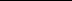 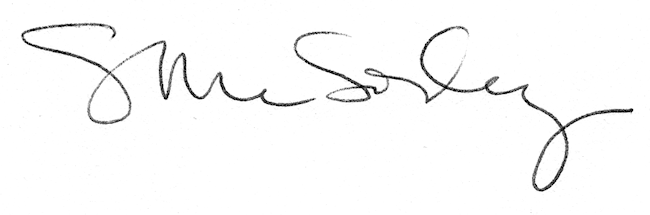 